ҠАРАР                                                                                ПОСТАНОВЛЕНИЕ02 март 2015 й 			          № 23                        02 марта 2015 г.           «О присвоении  адреса земельному участку»В соответствии с постановлением правительства РФ от 19.11.2014 г. № 1221 «Об утверждении правил присвоения, изменения и аннулирования адресов» на основании входящего заявления гражданина Быкова Игоря Анатольевича, в целях обеспечения учета и оформления земельных участков,  ПОСТАНОВЛЯЮ:1. Земельному участку, общей площадью 1432 кв.м, с кадастровым номером 02:53:090103:20:ЗУ1, присвоить почтовый адрес: Республика Башкортостан, Шаранский район, СП Дюртюлинский сельсовет, с. Дюртюли, ул. Школьная, дом 44.2. Контроль за исполнением  настоящего постановления возложить на управляющего делами администрации сельского поселения Дюртюлинский сельсовет  муниципального района Шаранский район Республики Башкортостан.Глава сельского поселения                                                  Л.Н.ГибатоваБашкортостан РеспубликаһыШаран районымуниципаль районыныңДүртөйлө ауыл СоветыАУЫЛ БИЛӘМӘҺЕ ХАКИМИӘТЕ452642,Дүртөйлө ауылы, Мэктэп урамы, 29-йорт,                   тел.(34769) 2-39-19email: durtss@yandex.ru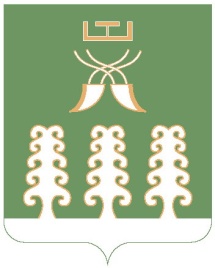                      Республика Башкортостан       Администрация сельского   поселения                      Дюртюлинский сельсовет                      муниципального района                        Шаранский район            452642,с. Дюртюли, ул.Школьная, д.29, тел.(34769) 2-39-19email: durtss@yandex.ru